3D PythagorasSolutions for the assessment 3D PythagorasName :Class :Date :Mark :/7%1) Find the length of BD in the shape pictured below, giving your answer to 3 significant figures.




      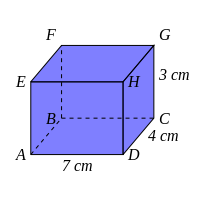 [1]  2) Find the length of BD in the shape pictured below, giving your answer to 3 significant figures.




      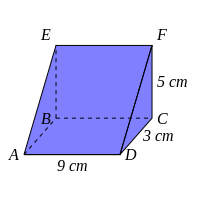 [1]  3) Find the length of BD in the shape pictured below, giving your answer to 3 significant figures.




      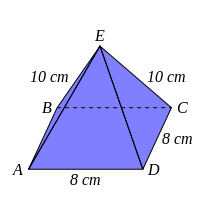 [1]  4) Find the length of CE in the shape pictured below, giving your answer to 3 significant figures.




      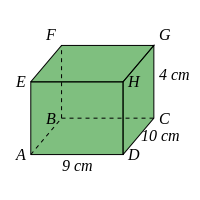 [1]  5) Find the length of AF in the shape pictured below, giving your answer to 3 significant figures.




      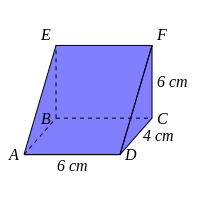 [1]  6) Find the length of OC in the shape pictured below where O is the centre of the base ABCD.
Give your answer to 3 significant figures.




      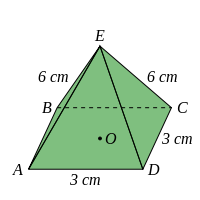 [1]  7) Find the vertical height, OE, of the pyramid pictured below (where O is the centre of the base ABCD).
Give your answer to 3 significant figures.




      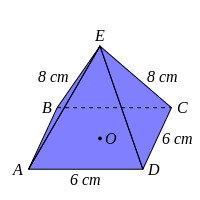 [1]  1) BD = 8.06 cm2) BD = 9.49 cm3) BD = 11.3 cm4) CE = 14.0 cm5) AF = 9.38 cm6) OC = 2.12 cm7) Height = 6.78 cm